Palmerston Post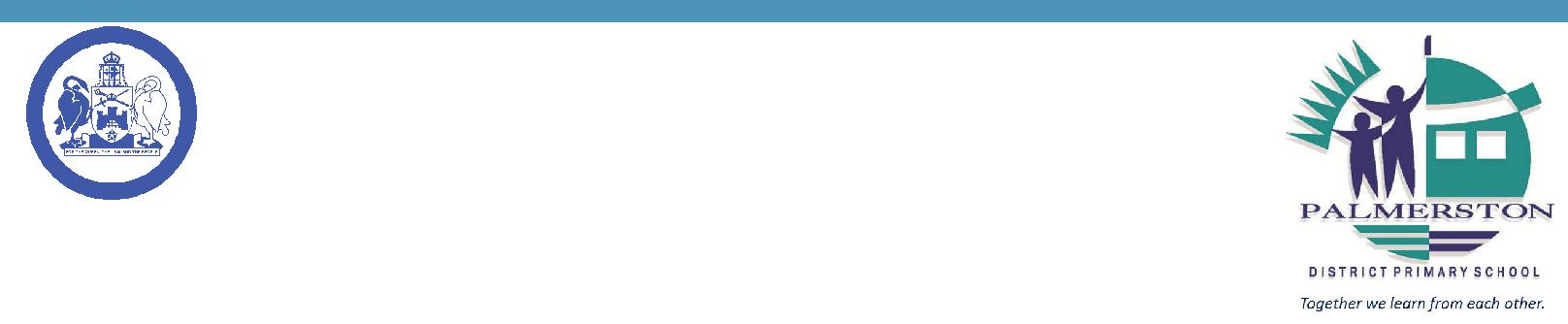 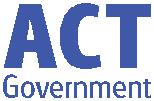 8 November 2018Week 4 , Term 4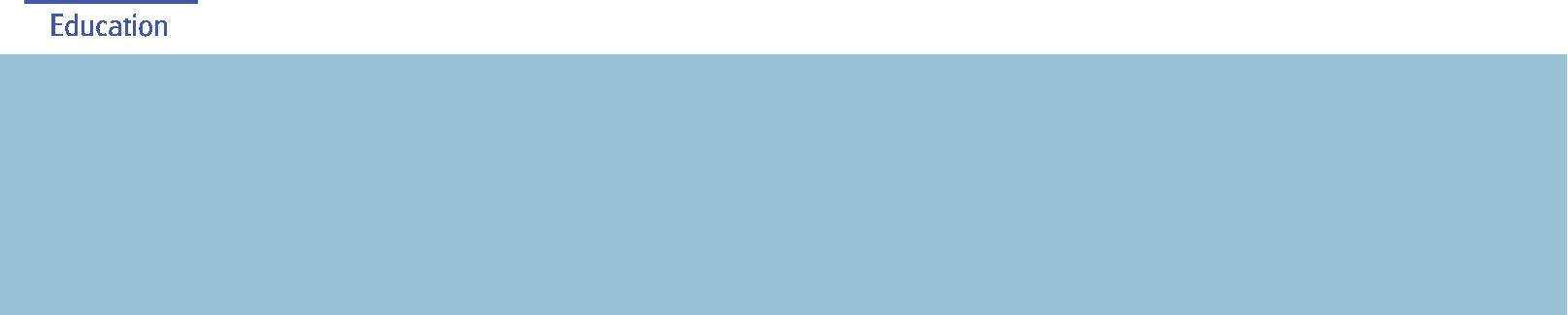 Board Chair: Lisa Fior Board Members: Parent Reps: Jesse Dang and George VillaflorTeacher Reps: Jessica Lago and Maxine GreenP&C President: Lisa FiorPrincipal: Melissa Travers Deputy Principal: Kate Flynn & Haeley Simms (acting)Executive Teachers: Kylie Moller, Jacqui Warden, Matt Gowen, Felicity McNeice, Catherine Griffin (acting)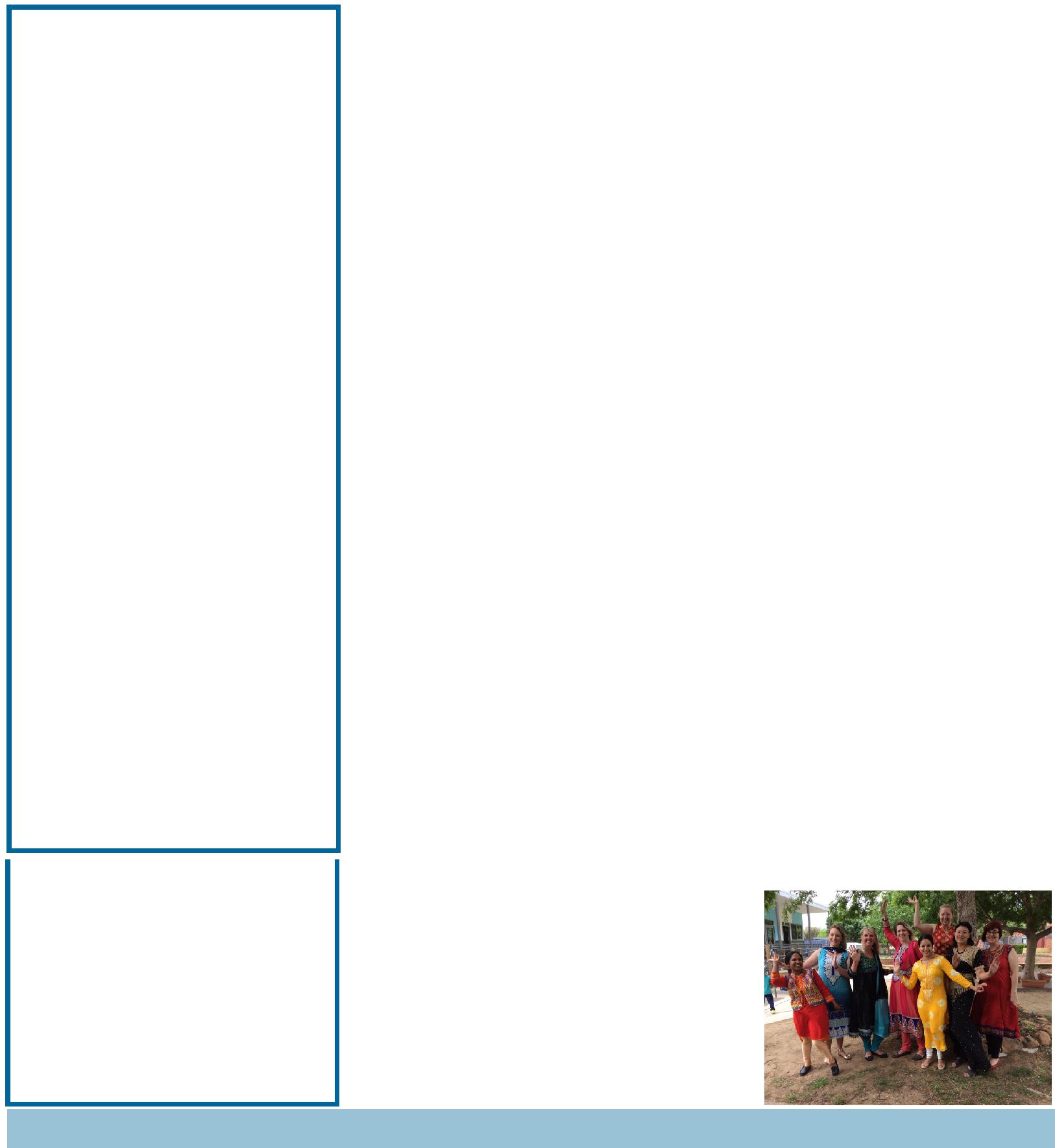 NOTES HOME:Mufti Day for Twilight FairP&C BOARD NEWS P&C: 7:00pm 17 DecAll P&C activities, meeting agendas and minutes are available from the school website at – Parent CornerSchool Board:	7:30am 29 NovPRINCIPAL’S MESSAGEI hope you are all enjoying the rain. Our gardens will come up very green. Mr Phil may not be so excited about all the lawn mowing! The school is preparing for a hot summer and any possible bush fire alerts. We are cleaning gutters and removing any rubbish to keep us safe. Take a moment to look at the back of our school at our Yarning Circle. Stage one is completed and next year we will be planting plants from our local area.The school is building with excitement around the upcoming Twilight Fair, so please put the 17 November in your diaries.I would like to remind everyone, that it is a good time to plan where you would like to park during our Twilight Fair, to ensure you are not fined. Parking inspectors have been sighted fining car owners for illegal parking at other school events around Canberra. Please note:Parents can provide a safer environment for our children and avoid incurring fines which include:Parking on the verge (fines from $114)Parking on footpaths (fines from $114)Stopping in a No Stopping zone (fines from $255)Parking in a No Parking zone (fines from $114)Stopping on a pedestrian or children’s crossing (fines from $383)Parking in a Bus Zone (fines from $153)Parking in a mobility (disabled) space (fines from $600)Thanks for your support and planning ahead to ensure child safety and not experienced being fined by a parking inspector during our Twilight Fair.This week, preschool celebrated the week 4 in Diwali style! Check out Preschool staff’s fashions in the playground!Have a great week,Melissa TraversTogether, we learn from each otherPalmerston PostEXECUTIVE TEACHER’S MESSAGETerm four is well underway with many events happening around the school. The Book Fair was a great success last week. Every morning and afternoon the library was full of busy book buyers!! The school benefits from Scholastic by gaining book points for future purchases. Thanks to Tiffany Fletcher for organising this and to all the staff who volunteered to operate the stall.Preschool and Kindergarten TransitionsPalmerston District Primary School would like to welcome all the new and continuing families who attended the Preschool and Kindergarten information sessions last night. Our school community is looking forward to working with you and your children at the upcoming transition visits. If you have any questions about Preschool or Kindergarten transitions, please contact Felicity McNeice at the school on 6142 1440.Whole school and year six graduation photoYesterday we were scheduled to have our students take place in the annual whole school and year six graduation photo. Due to the rain we have postponed the year six graduation photo till next Wednesday, 14 November. The whole school photo will be taken on Wednesday 21 November at 9:30am.Year six transitions to Gold Creek School, Friday 9 NovemberStudents in year six who are attending Gold Creek School have their transition day tomorrow. The day runs from 9:10am - 2:40pm with parents and carers required to provide transport to and from Gold Creek School. A great time is anticipated, and excitement is building as they move towards the next step in their schooling.Year six graduationYear six students and teachers are preparing for graduation that is being held on Wednesday 19 December. Graduation is a great event where students get to celebrate their achievements at Palmerston District Primary School and share special memories with peers, families and teachers.Remembrance DaySunday is Remembrance Day. Tomorrow Remembrance Day will be acknowledged across the school. We will be having an assembly on the blacktop at 9am. Defence families are invited for morning tea, at the conclusion of the assembly. A minute silence will be held in classrooms at 11am. If the weather on Friday is unsuitable the assembly will be moved into the hall.Reports & 2019Teachers are busy writing school reports this month. Please take some time to book an interview. This can be done at the front office. Interviews are a great opportunity to discuss your child’s learning and reflect with the classroom teacher before they move into 2019.Are you moving school?If you are relocating schools for 2019, please notify the front office and fill in a leavers form ASAP.We are also making 2019 classes and overseeing 2019 staffing this month.Have a great week,Matt GowanTogether, we learn from each otherPalmerston PostPALMERSTON PRIDE AWARDS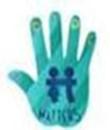 Congratulations to the following students who received a PRIDE Award at last week’sassemblyPARTICIPATION – becoming involved, “having a go” and cooperating with othersEMPATHY - understanding and supporting others regardless of our differences Annabella - 3RC Dom - 6KBPRESCHOOL NEWS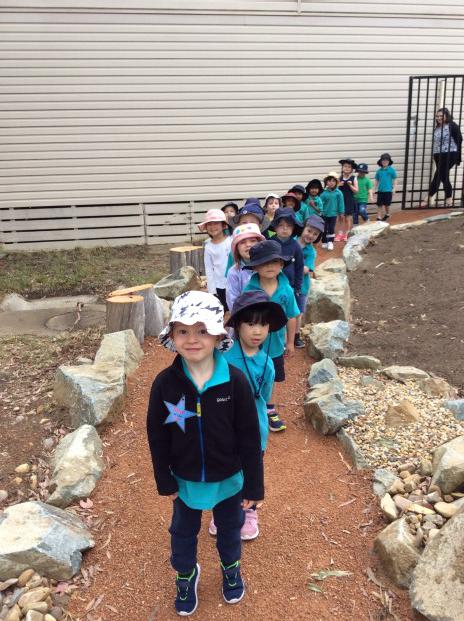 Yesterday the Cranky Bears went for a walk to the BIG school to look at the new yarning circle. We sat around and had a little ‘yarn’, recalling the many dreamtime stories we have read throughout the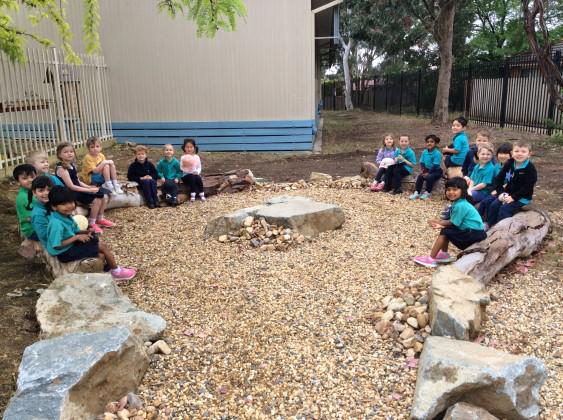 year. Our favourite is “How the Birds Got Their Colours”.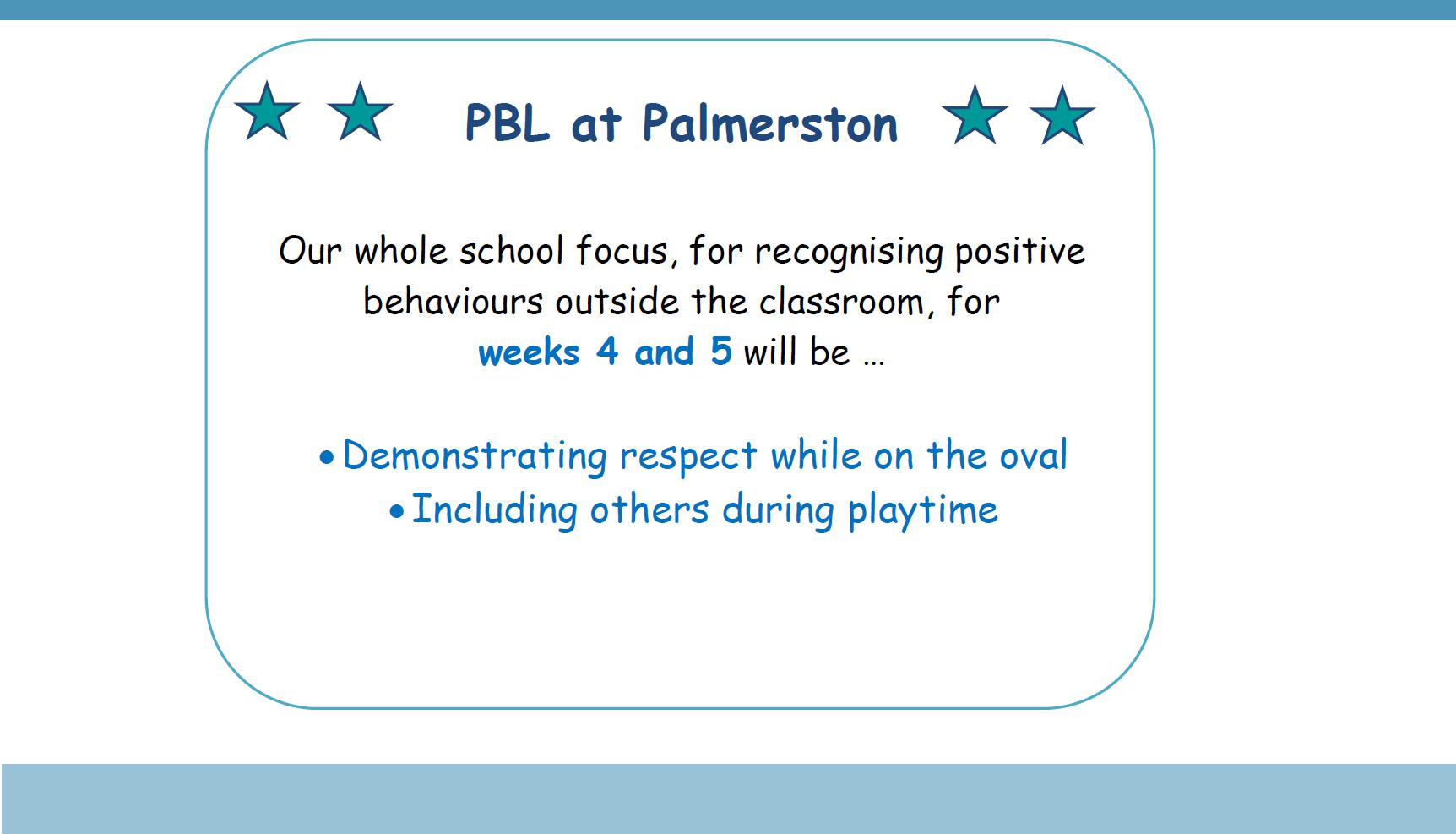 Together, we learn from each otherPalmerston PostUPCOMING EVENTS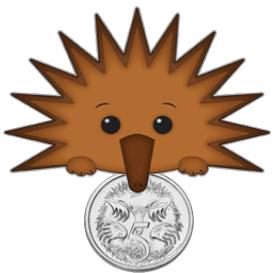 5c Challenge for the Twilight FairDate: 22 October - 16 NovemberLocation: Palmerston PrimaryYr6 Gold Creek School TransitionDate: Friday 9 November 2018Location: Gold Creek School - senior site2019 Kindergarten Open MorningDate: Monday 12 November 2018Location: Palmerston PrimaryYr3/4 & IEC Questacon Excursion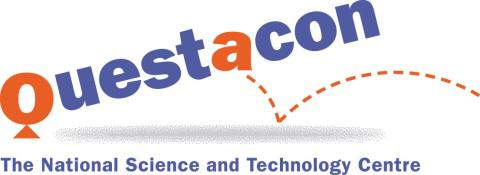 Date: Monday 12 November 2018Location: QuestaconYr6 Graduation Photo *rescheduled*Date: Wednesday 14 November 2018Location: Palmerston PrimaryMufti Day for the Twilight FairDate: Tuesday 13 November - Preschool (Brave, Itchy & Noisy bears)Date: Friday 16 November - Preschool (Cranky, Hungry & Sleepy bears) - Yr6Location: Palmerston Primary & Palmerston PreschoolTwilight FairDate: Saturday 17 November 2018Location: Palmerston PrimaryYr6 Band RehearsalDate: Tuesday 20 November 2018Location: Bonner Primary SchoolWhole School Photo *rescheduled*Date: Wednesday 21 November 2018Location: Palmerston PrimaryYr6 Band StravaganzaDate: Wednesday 21 November 2018Location: Llewellyn Hall, ANU School of MusicYr2 National Zoo & Aquarium excursionDate: Thursday 22 November 2018Location: National Zoo & AquariumTogether, we learn from each otherPalmerston PostACT Education Directorate update regarding Emergency ServicesThe ACT Education Directorate have recently reviewed their information regarding Emergency services and have advised that members of the public should access the ACT Emergency Services website www.esa.act.gov.au for regular updated information. The ACT ESA will continue to provide public messages to the ACT community regarding bushfire and bushfire preparedness as well as material to assist the public to understand warning arrangements. Any public inquiries regarding bushfires and emergency management should be referred to the ACT ESA on 6207 8444 or atwww.esa.act.gov.au or to Access Canberra on 13 22 81 or at www.accesscanberra.act.gov.au.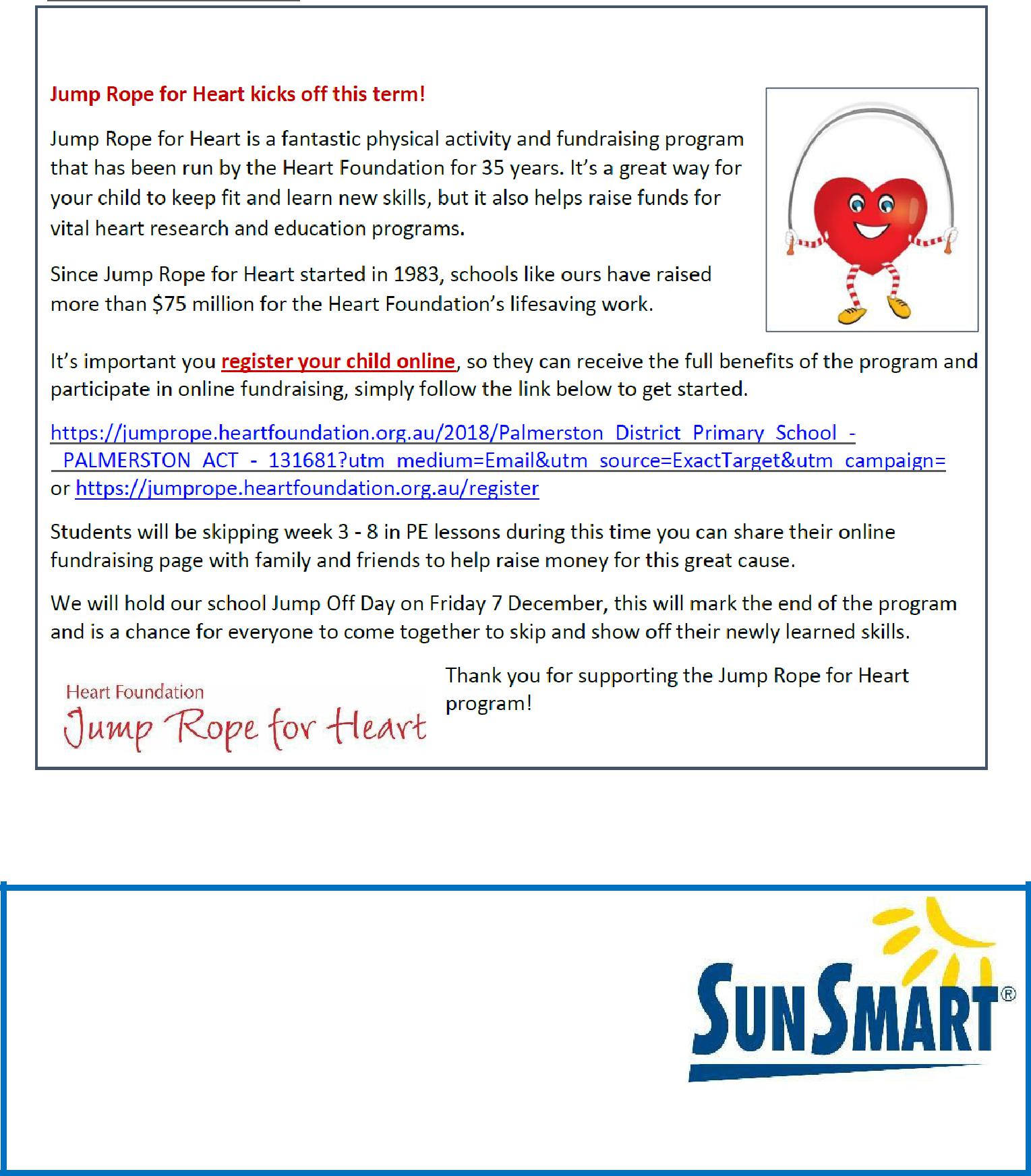 SUNSCREEN REMINDERAs the weather warms up and the UV level rise we encourage parents to apply sunscreen at home before school.Sunscreen is readily available for students to reapply throughout the dayhttps://actcancer.org/prevention/sunsmart/act-schools-and-early-childhood-services/national-schools-program/Together, we learn from each otherPalmerston Post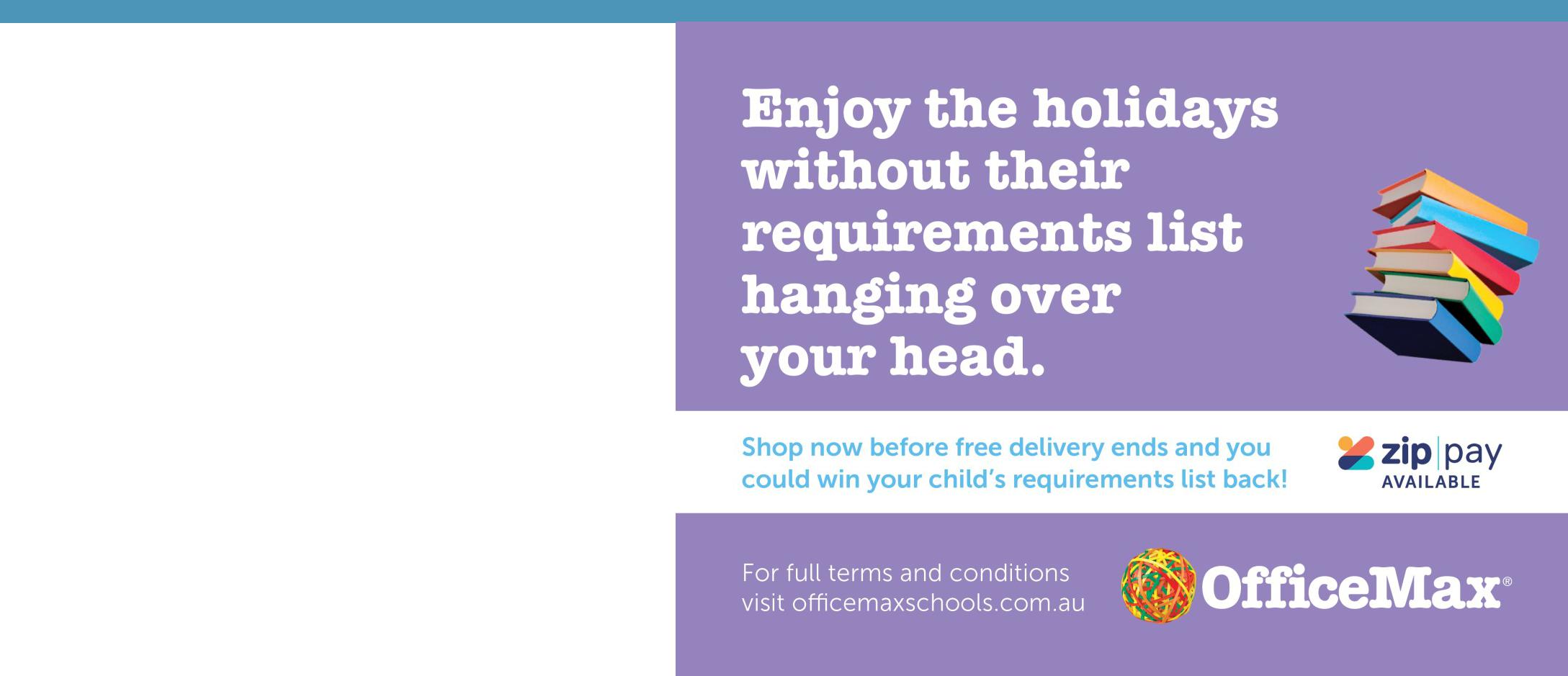 2019 BOOK PACK LISTSBook Packs are ready! You can go online and order 2019 book packs.Please refer to the website for book pack lists. Please follow the ordering instructions;Go to the OfficeMax website OfficeMaxSchools.com.auSearch for Palmerston Primary School, Palmerston ACT and enter your school access key: 4TV8QComplete the student details and select the year level that your child will be in for 2019. Eg. If your child is in Yr.1 this year then you need to select the 2019 Yr. 2 list.Review your requirements list and make any changes (if required). Please note that some items have been denoted as a requisite for the subject or year.If you have more than one student at the school you will need to repeat the above steps, ordering the correct 2019 year level list.Once completed, an order confirmation will be sent to your email address.Order Deadlines and DeliveryYour order will be delivered to your home address. Please note: Orders will NOT be sent to the school.Orders are delivered via Australia post’s eParcel service and you will receive an email with the Australia Post tracking ID Number. Post Offices Box addresses are NOT accepted.Orders placed on or before 17 December will be delivered free of charge.Orders placed after 17 December and on or before 31 December will incur a $12.95 delivery fee.Orders placed after 31 December will incur a $12.95 delivery fee and all efforts will be made to deliver prior to the beginning of Term 1, 2019.IMPORTANTALL Stationery packs need to be brought to school on the first day of Term 1, 2019 and given to the class teacher.If you need any help placing your order, returns or refunds, delivery information or have a general enquiry please visit OfficeMaxSchool.com.au/helpPlease DO NOT send any Stationery Lists or money to the school, ALL orders are through OfficeMax.Together, we learn from each otherPalmerston PostP&C NEWS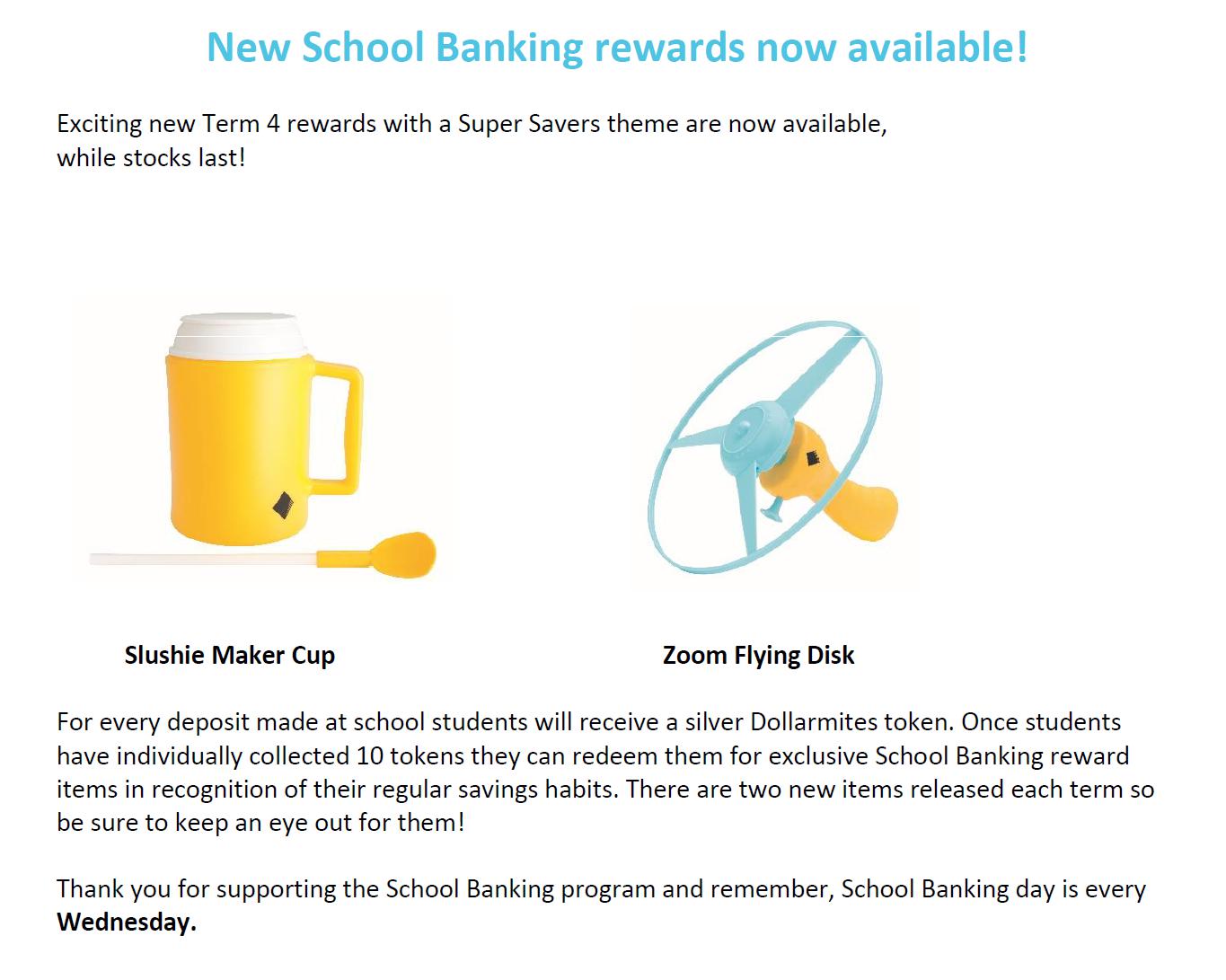 Together, we learn from each otherPalmerston Post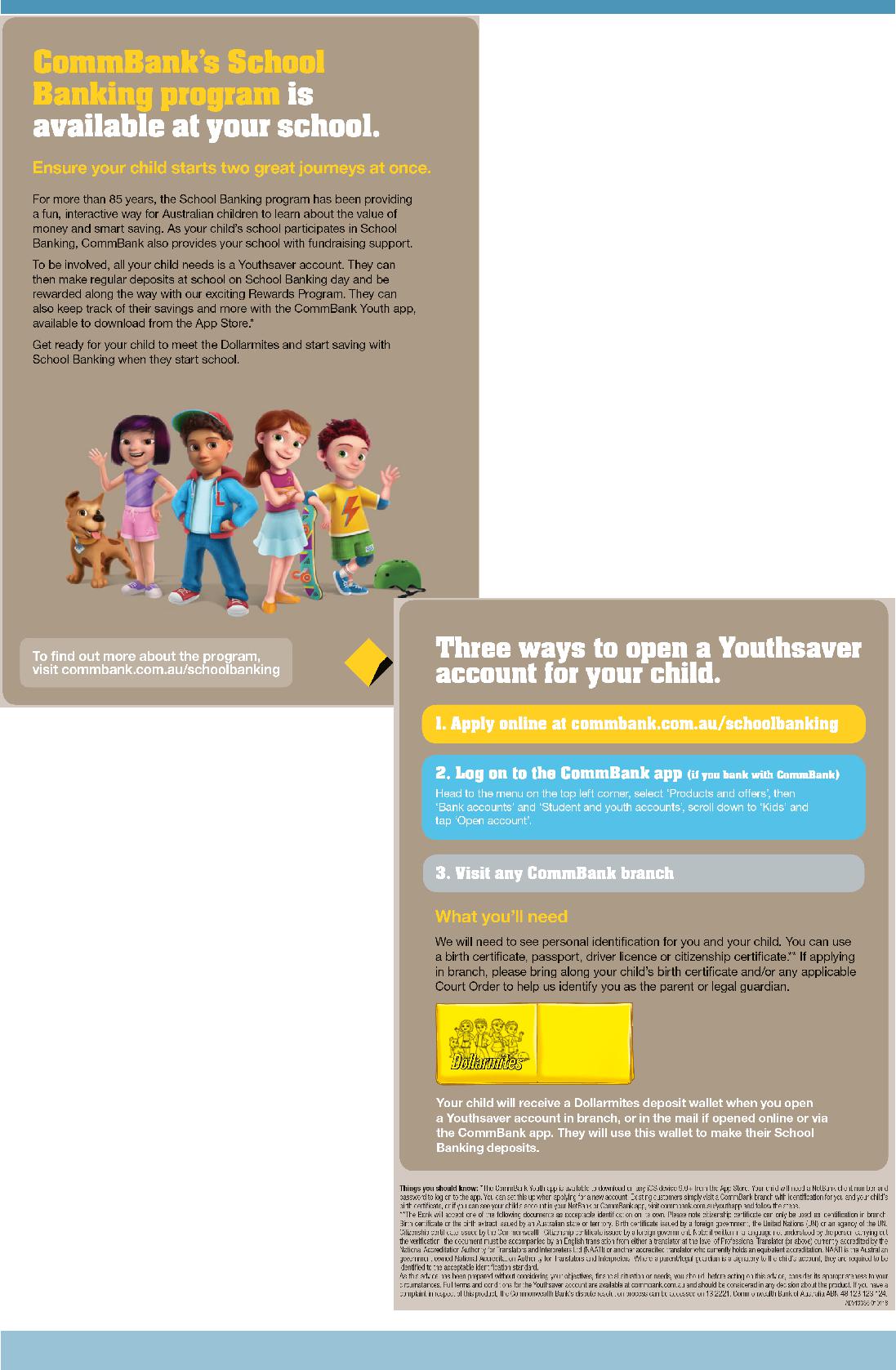 Together, we learn from each otherPalmerston Post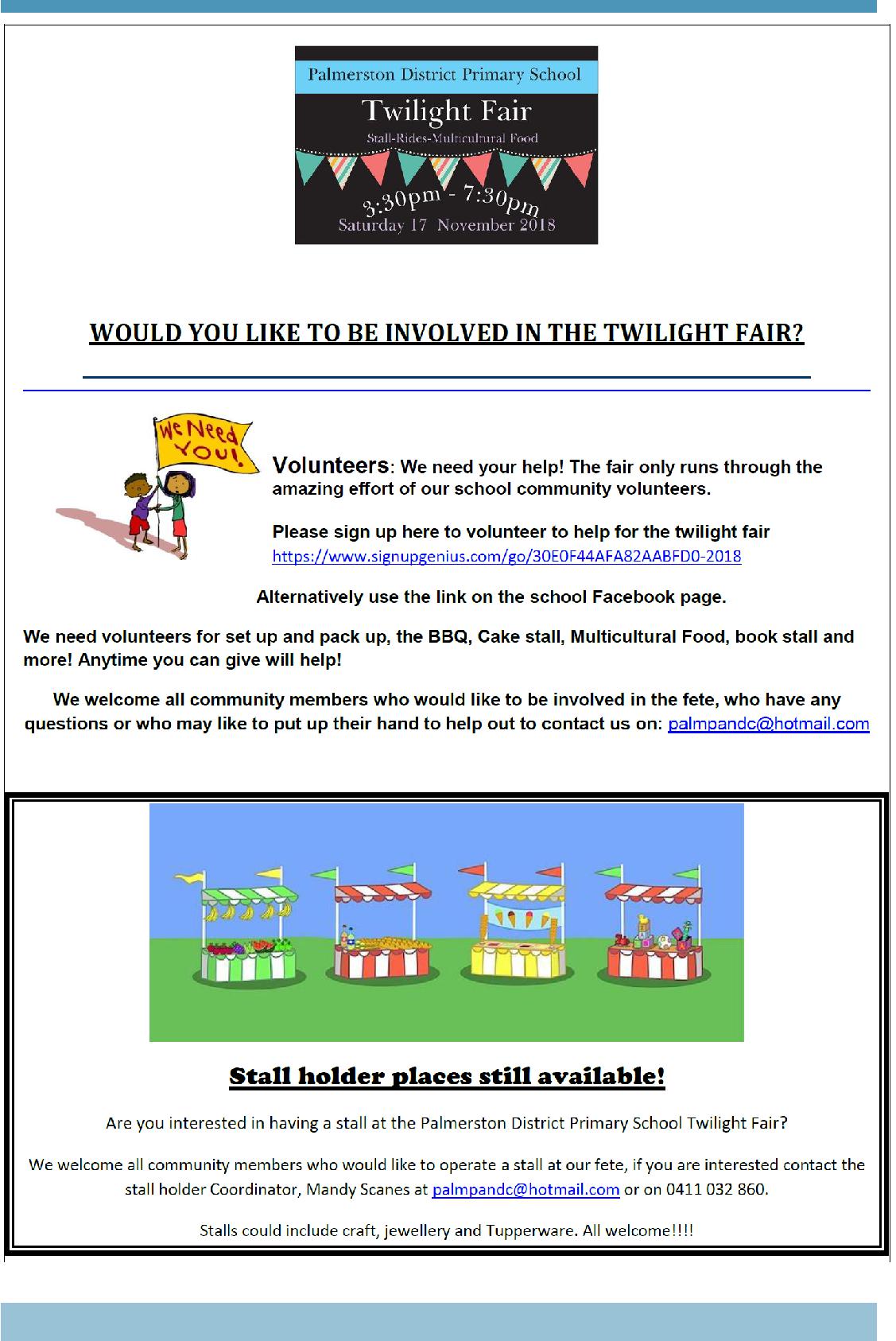 Together, we learn from each otherPalmerston Post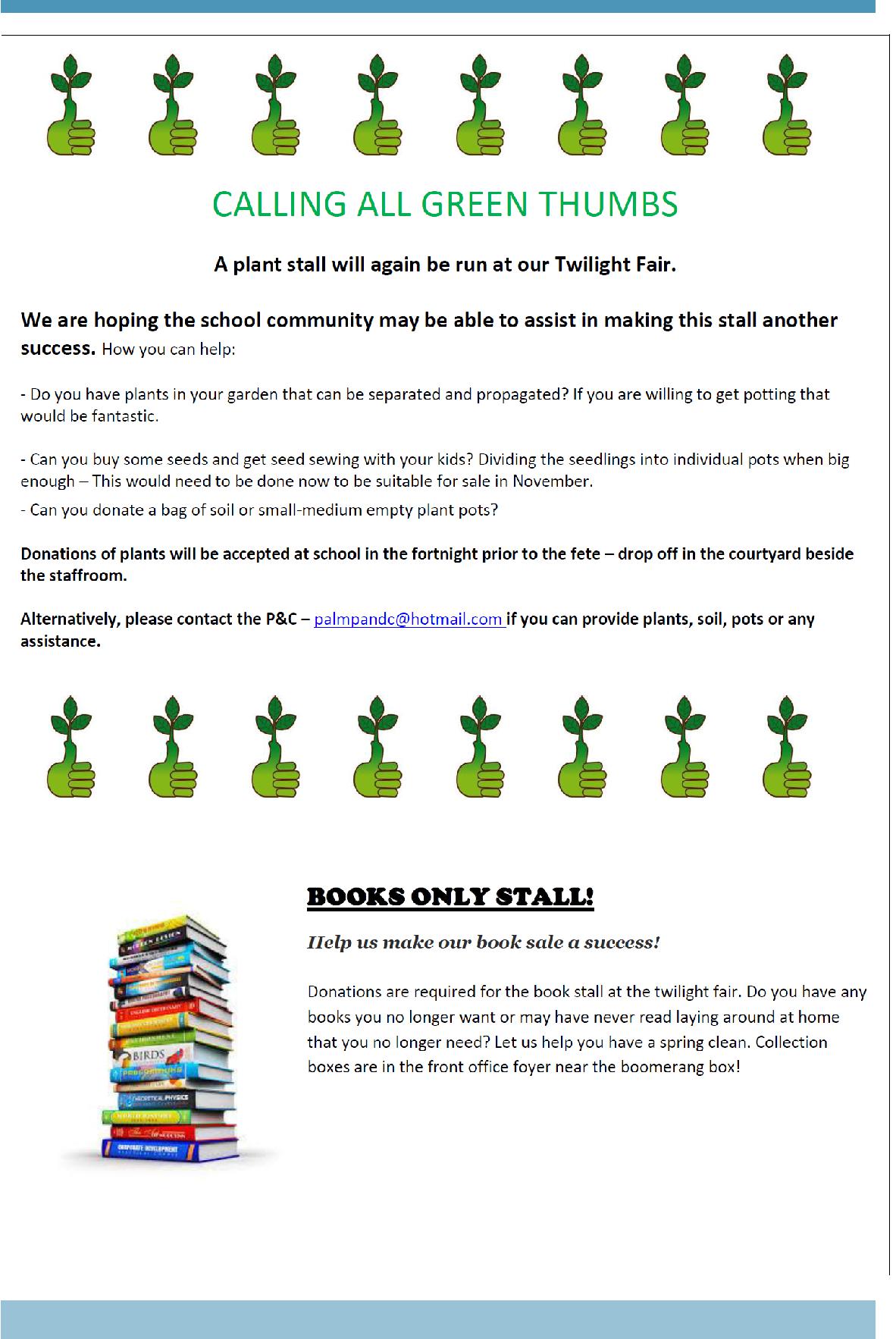 Together, we learn from each otherPalmerston Post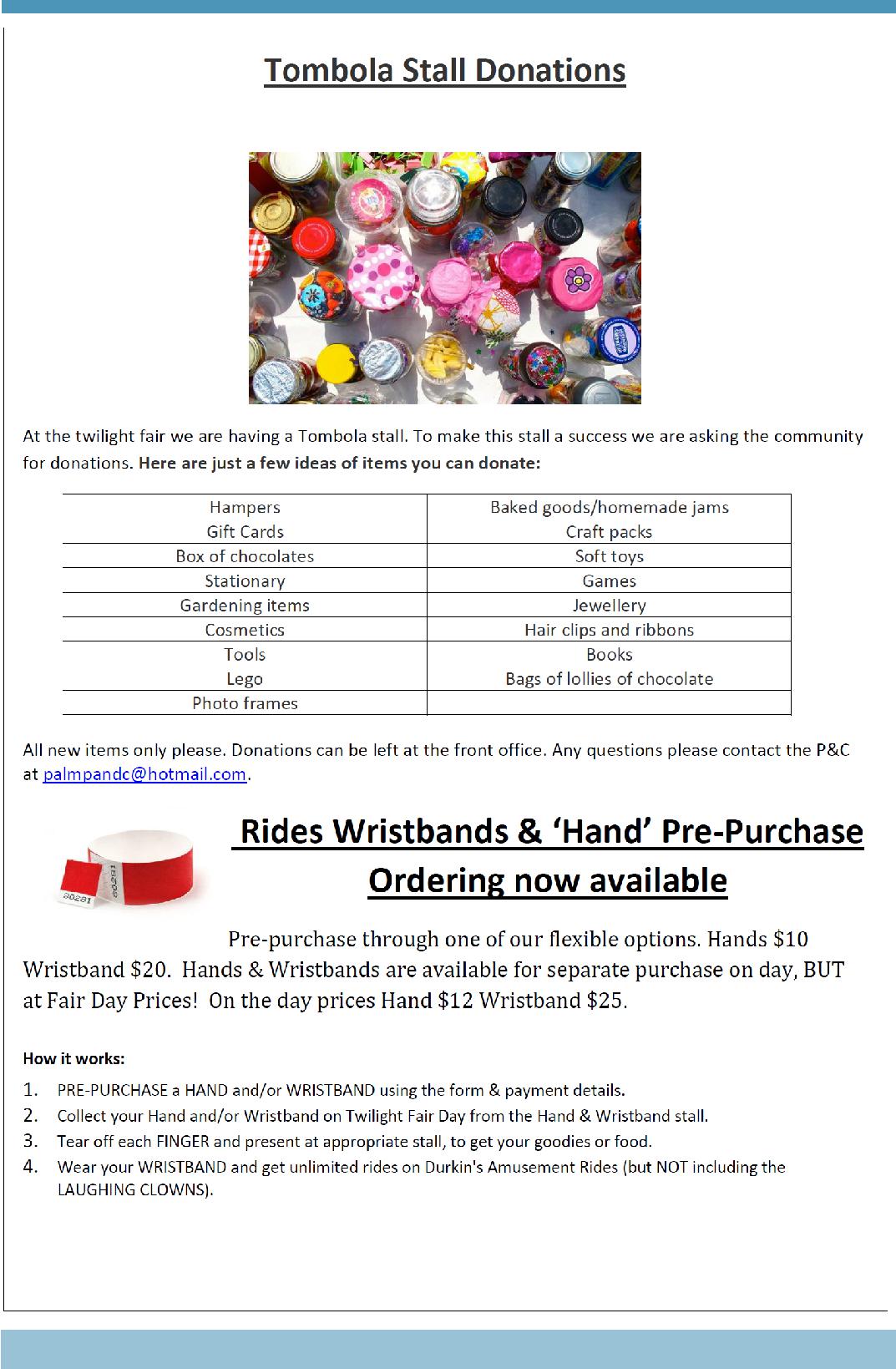 Together, we learn from each otherPalmerston Post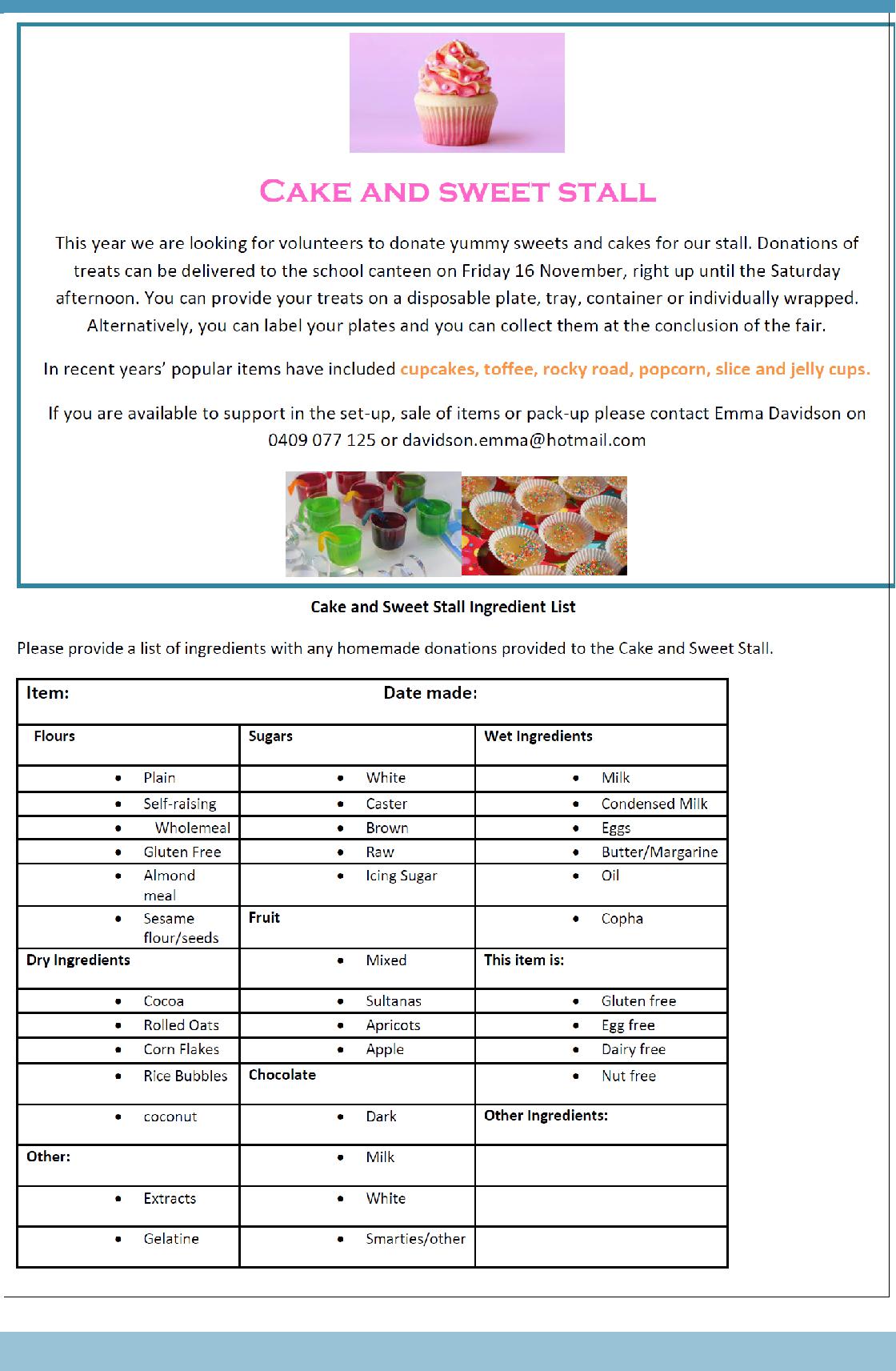 Together, we learn from each otherPalmerston Post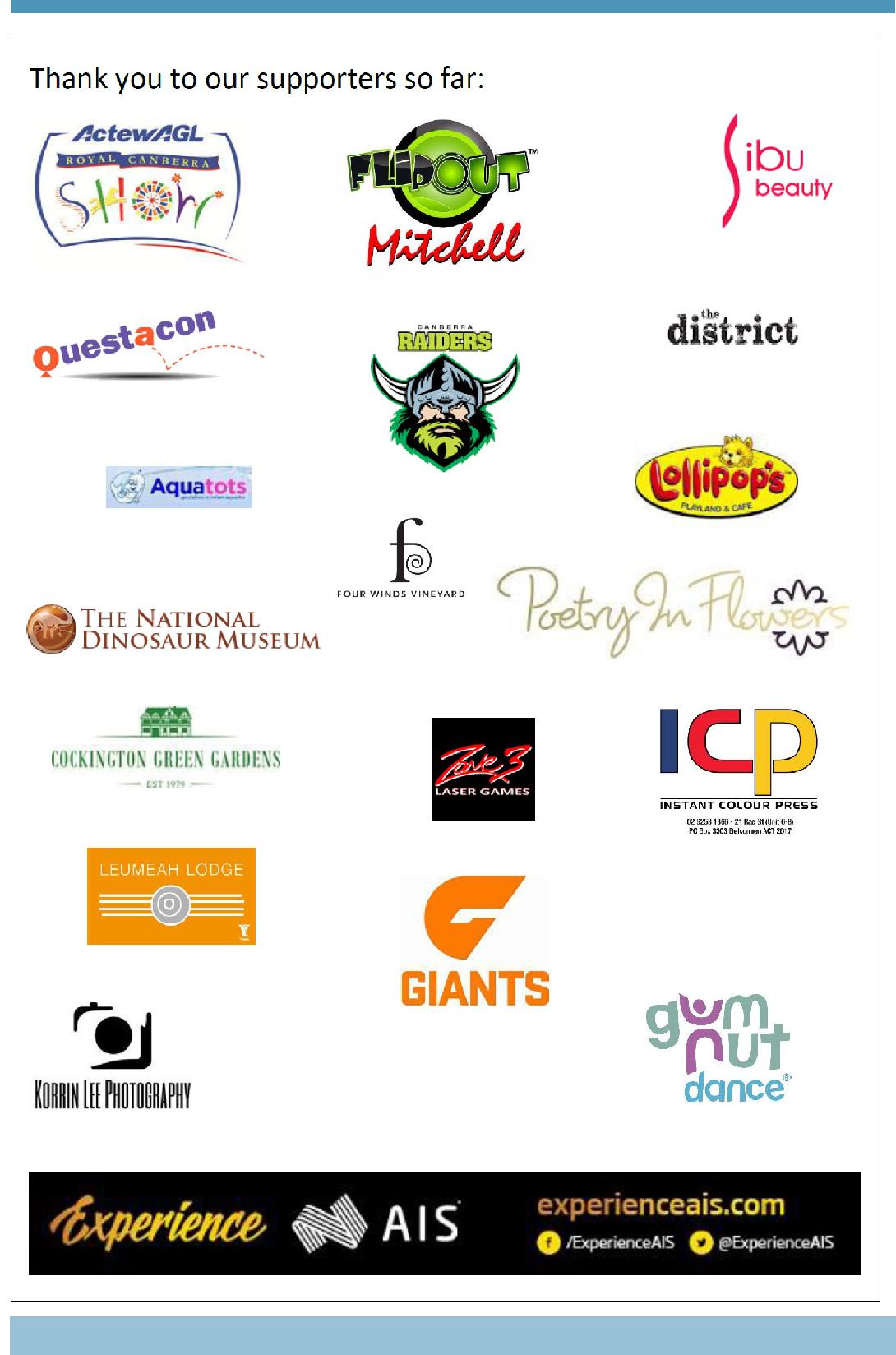 Together, we learn from each otherPalmerston Post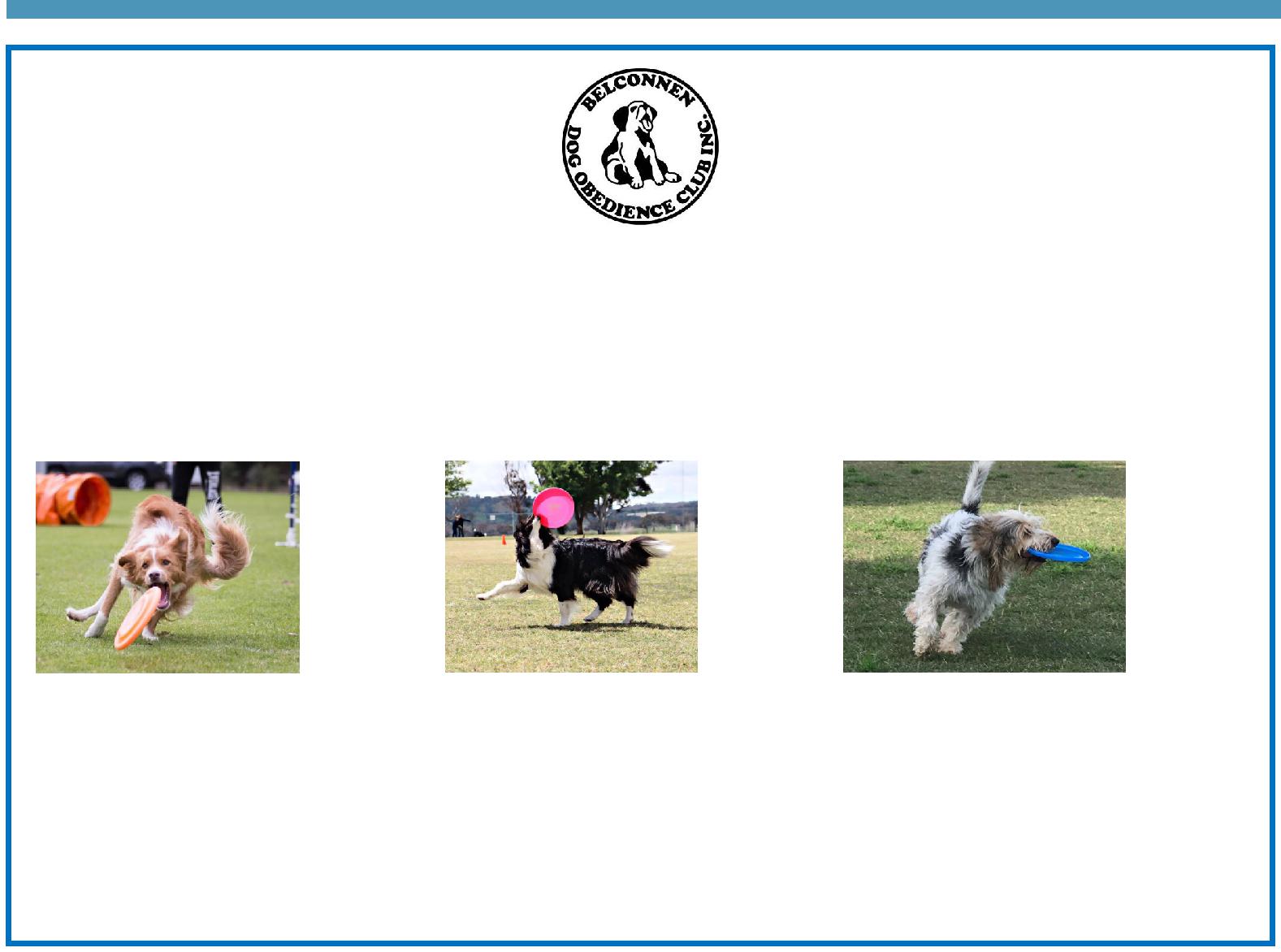 BDOC Disc Dogs DemonstrationBelconnen Dog Obedience Club will be showcasing a Disc Dog demonstration as part of the PDPS Twilight Fair. Disc Dogs is a series of disc (Frisbee) games played by a handler and their dog. Some activities include tunnels and/or jumps.Come along as see various dogs participating in these sports including Miss Griffin’s dog Fergus.Visit the Belconnen Disc Dogs Facebook page for more information: https://www.facebook.com/ BelconnenDiscDogs/For further information please contact the stall co-ordinator Catherine Griffin by email catherine.griffin@ed.act.edu.auTogether, we learn from each otherPalmerston PostSCHOOL INTENTIONS 2019School Leavers 2019We have now reached the time in the year when look at our school numbers and staffing arrangements for 2019. If your circumstances have changed and your child/ren will not be attending Palmerston District Primary School in 2019 can you please let the front office staff know as soon as possible.My child/ren will not be returning to Palmerston in 2019.Name	ClassLast day at Palmerston:My child/ren will be attending: Another government school in the ACT: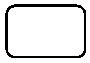  A non-government school in the ACT: Moving out of the ACTForwarding Address:Phone number:Parent’s name:Together, we learn from each otherPalmerston Post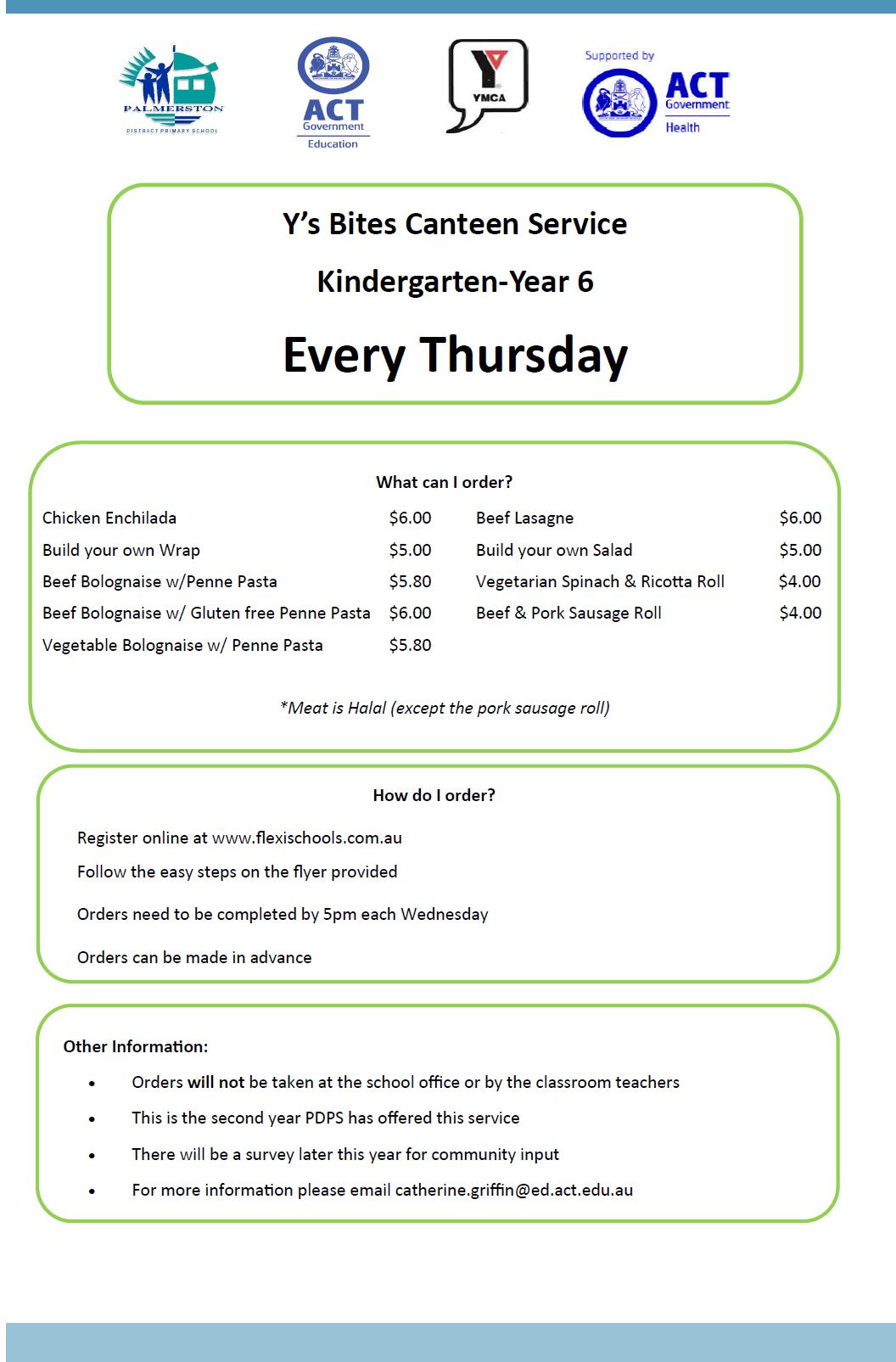 Together, we learn from each otherPalmerston Post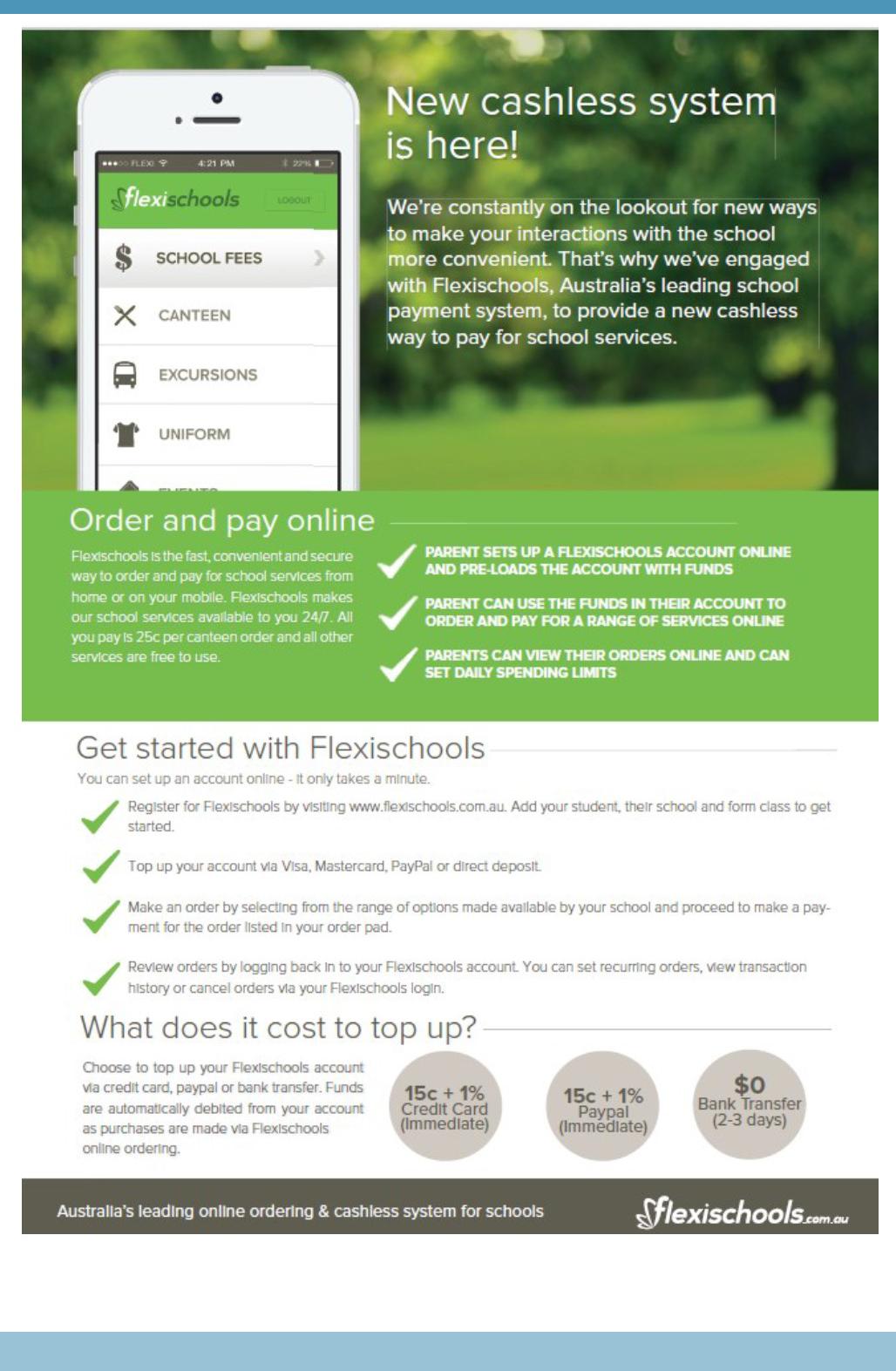 Together, we learn from each otherPalmerston PostCOMMUNITY NEWSYear 6 students Transitioning to Year 7 at Gold Creek School (GCS), 2019Dates to rememberThursday 1 November 2018	Parent Information Night (5.45 – 6.45pm)Friday 9 November 2018	Student Transition Day (9.10am – 2.40pm)No later than 26 October 2018	Student Transition day Invitation acceptance response to GCS(via link provided in emails from GCS)2 November 2018	Year 7 Camp Note and 1st deposit due at GCS9 November 2018	Chromebook Notes due at GCSTogether, we learn from each otherASSEMBLY:ASSEMBLY:ASSEMBLY:9 Nov9 NovWhole school -Whole school -Whole school -Whole school -Remembrance DayRemembrance DayRemembrance DayRemembrance DayDATES TO REMEMBER:DATES TO REMEMBER:DATES TO REMEMBER:DATES TO REMEMBER:DATES TO REMEMBER:DATES TO REMEMBER:9 Nov9 NovYr6 Gold Creek TransitionYr6 Gold Creek TransitionYr6 Gold Creek TransitionYr6 Gold Creek Transition12 Nov12 NovKindy Open morningKindy Open morningKindy Open morningKindy Open morning12 Nov12 NovYr3/4 & IEC QuestaconYr3/4 & IEC QuestaconYr3/4 & IEC QuestaconYr3/4 & IEC Questaconexcursionexcursionexcursionexcursion13 Nov13 NovP/S Mufti DayP/S Mufti DayP/S Mufti DayP/S Mufti Day14NovYr6 Graduation PhotoYr6 Graduation PhotoYr6 Graduation PhotoYr6 Graduation Photo16NovMufti Day for Twilight FairMufti Day for Twilight FairMufti Day for Twilight FairMufti Day for Twilight Fair20NovYr6 Band rehearsalYr6 Band rehearsalYr6 Band rehearsalYr6 Band rehearsal21 Nov21 NovWhole school photoWhole school photoWhole school photoWhole school photo21 Nov21 NovBandStravBandStravBandStravBandStrav22NovYr2 Zoo excursionYr2 Zoo excursionYr2 Zoo excursionYr2 Zoo excursion23NovGovernor-General’sGovernor-General’sGovernor-General’sGovernor-General’sSports Fun DaySports Fun DaySports Fun DaySports Fun Day26 Nov - 7 Dec26 Nov - 7 Dec26 Nov - 7 Dec26 Nov - 7 DecYr2 AquaSafeYr2 AquaSafe28NovChristian EducationChristian EducationChristian EducationChristian Education10- 14 Dec- 14 Dec- 14 DecKindy Swim &Kindy Swim &SurviveSurvive17- 21 Dec- 21 Dec- 21 DecYr1 Swim &Yr1 Swim &SurviveSurviveJaliyah - 3RCYuvraj - 3DJLaith - 5IHNavrose - 5IHGeorgia - 5IHBrendon - 6AJLaura - 6AJDemi - 6KBSummer - 6KBRESPECT – having respect for self, others and their propertyRESPECT – having respect for self, others and their propertyRESPECT – having respect for self, others and their propertySrija - 3/4JLAidan - LSUEvie - 6AJElektra - 6AJINTERGRITY - being honest, fair and responsibleINTERGRITY - being honest, fair and responsibleINTERGRITY - being honest, fair and responsibleLeanne - 4/5CCSarah - 4/5CCDean - 6KBDETERMINATION - being persistent and resilientDETERMINATION - being persistent and resilientDETERMINATION - being persistent and resilientJames - 5IHAmaan - 5IHLilli - 5DTKayley - 6KB